The intent of the Undergraduate Program Equipment Grants is to provide funding for equipment for undergraduate education.  The goal is to increase undergraduate student knowledge, learning and awareness of the HVAC&R industry. Refer to the website for more detailed information and samples.  The final product/equipment will be used to attract more students to enter the HVACR industry. Go to https://www.ashrae.org/communities/student-zone/scholarships-and-grants/about-undergraduate-program-equipment-grants to apply for eligible funds.-  End of Application  -1.0PROJECT INFORMATIONPROJECT INFORMATIONProject TitleProject Brief (50 words or less)Amount Requested (USD)*What type of project is this? (Check One)Undergraduate Research Project       Research – new, exploratory or innovative       Research – expanded scope or building upon a current projectEquipment used in HVAC Lab for Educational Purposes       Educational – building/constructing the project is the primary teaching tool       Educational – once constructed, the final product will be the primary teaching tool       Building Audits / BEQ        Performance benchmarkingHow is the project relevant to ASHRAE? (Max 200 words)2.0Applicant Information Applicant Information 2.1Instructor’s Name2.2ASHRAE Member ID2.3Email Address2.4Phone Number2.5Student(s) participating2.7Course for construction of Project2.7Courses for future use of equipment2.8School Name2.9Department2.10School Address2.11Address Line 22.12City2.13State / Province2.14Country2.15Zip/Postal Code2.16Ashrae Region (I,II,..RAL)2.17Local Chapter Name 2.18Local Student Activities Chair2.19Local Student Branch Name2.20Is there an ASHRAE Student Branch at your institution?2.21If Yes, provide branch name2.22Have you received grant funding from ASHRAE before?2.23If Yes, provide year(s)2.24Have you applied for an ASHRAE grant before?2.25If Yes, provide year(s)2.26Project Start Date2.27Project End Date3.0Application Information3.1What question will this project address, what problem might it solve, how is this project innovative, or what concept will it be used to demonstrate? 50 words or less 3.2Summarize your project concept. What do you plan to do or build? How many times will the project be reused in the future? 200 words or less 3.3aInsert a diagram or schematic of your project concept. 3 images maximum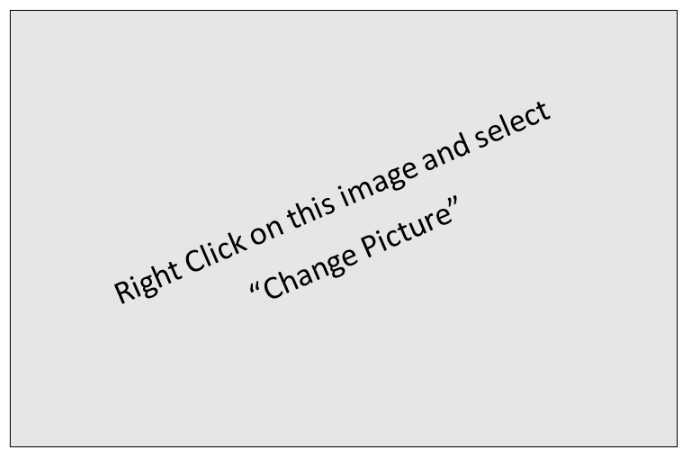 Insert a diagram or schematic of your project concept. 3 images maximum3.3bInsert a diagram or schematic of your project concept. 3 images maximumInsert a diagram or schematic of your project concept. 3 images maximum3.3cInsert a diagram or schematic of your project concept. 3 images maximumInsert a diagram or schematic of your project concept. 3 images maximum3.4Additional Project Information Optionally, you can provide as much additional detail as desired in the field below.3.5Financial BreakdownShow full budget of project, both for equipment being funded by this grant and not funded by this grant. Denote how the non-funded portion will be funded by placing in Column B, C or D as applicable. Please refer to https://www.ashrae.org/communities/student-zone/scholarships-and-grants/about-undergraduate-program-equipment-grants for eligible funds.